АДМИНИСТРАЦИЯСалбинского  сельсовета  Ермаковского  района  Красноярского  края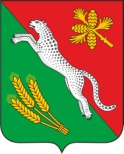 ________________________________________________________________662831, Красноярский край, Ермаковский район село Салба ул. Центральная д. 18, тел. 8 (39138) 34-4-19, 34-4-23ПОСТАНОВЛЕНИЕ27.12.2022 г. 							№ 56-ПОб отмене  постановления  администрации  Салбинского сельсовета № 16- П от 20.05.2013 г.На основании  протеста Прокуратуры Ермаковского района № 7-03-2022  от 26.12.2022 г. ПОСТАНОВЛЯЮ:1. Постановление  администрации  Салбинского сельсовета Ермаковского района № 16 - П от 20.05.2013 г.  " О возмещении  вреда, причиненного транспортными  средствами,  осуществляющими  перевозки  тяжеловесных грузов по автомобильным дорогам  общего пользования" признать утратившим силу.2. Контроль за исполнением настоящего постановления оставляю  за собой.3. Настоящее постановление вступает в силу после официального опубликования (обнародования).Глава  Салбинского  сельсовета				Г.В. Шпенёва